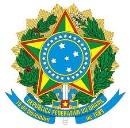 MINISTÉRIO DA EDUCAÇÃOSECRETARIA DE EDUCAÇÃO PROFISSIONAL E TECNOLÓGICA INSTITUTO FEDERAL DE EDUCAÇÃO, CIÊNCIA E TECNOLOGIA DA PARAÍBAPRÓ-REITORIA DE EXTENSÃO E CULTURA – PROEXCANEXO IVFORMULÁRIO DE RECURSO REFERENTE A SELEÇÃO DAS INSCRIÇÕES NO CONCURSO DE VIOLEIROS DO CONFORME EDITAL 16/2018Nome do(a) candidato(a): ______________________________________________________Nome da Moda de Viola Inscrita: ________________________________________________No. Identidade (RG):________________No. Inscrição Processo Seletivo: ________________À Comissão de Seleção, solicito revisão do: ( ) resultado preliminar do resultado da Seleção das Inscrições no Concurso de  Violeiros.Justificativa:__________________________________________________________________________________________________________________________________________________________________________________________________________________________________________________________________________________________________Santa Luzia (PB), _____de ________________de 2018__________________________________________Assinatura do(a) candidato(a)Parecer da Comissão de Organizadora:( ) Deferido ( ) IndeferidoJustificativa:__________________________________________________________________________________________________________________________________________________________________________________________________________________________________________________________________________________________________Santa Luzia (PB), _____de ________________de 2018__________________________________________ Comissão de Seleção (Nome e Assinatura)